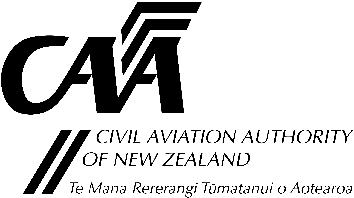 Renewal of an aviation organisation certificateParticipant information declaration	1.	Organisation and Certificate Details2.	Declaration by Chief Executive 4.	Changes5. 	ExpositionReturn the completed form to certification@caa.govt.nz PurposeThis form has been designed to help the effective implementation of some of the regulatory relief measures put in place due to the impact of COVID-19.It is designed for certificated organisations that intend to continue operating and wish to renew their certificate(s). It will helpYou determine your state of compliance and inform us of crucial aspects of your organisation;The Civil Aviation Authority (CAA) carry out a desktop risk assessment that will inform the process to issue a new certificate for a period of six to twelve months from the date of expiry of your current certificate. This is subject to the CAA being able to assure itself that there are no significant safety concerns in doing so.Further notes and instructions are included in the grey margins of the different sections.Please submit this form electronically.PurposeThis form has been designed to help the effective implementation of some of the regulatory relief measures put in place due to the impact of COVID-19.It is designed for certificated organisations that intend to continue operating and wish to renew their certificate(s). It will helpYou determine your state of compliance and inform us of crucial aspects of your organisation;The Civil Aviation Authority (CAA) carry out a desktop risk assessment that will inform the process to issue a new certificate for a period of six to twelve months from the date of expiry of your current certificate. This is subject to the CAA being able to assure itself that there are no significant safety concerns in doing so.Further notes and instructions are included in the grey margins of the different sections.Please submit this form electronically.PurposeThis form has been designed to help the effective implementation of some of the regulatory relief measures put in place due to the impact of COVID-19.It is designed for certificated organisations that intend to continue operating and wish to renew their certificate(s). It will helpYou determine your state of compliance and inform us of crucial aspects of your organisation;The Civil Aviation Authority (CAA) carry out a desktop risk assessment that will inform the process to issue a new certificate for a period of six to twelve months from the date of expiry of your current certificate. This is subject to the CAA being able to assure itself that there are no significant safety concerns in doing so.Further notes and instructions are included in the grey margins of the different sections.Please submit this form electronically.PurposeThis form has been designed to help the effective implementation of some of the regulatory relief measures put in place due to the impact of COVID-19.It is designed for certificated organisations that intend to continue operating and wish to renew their certificate(s). It will helpYou determine your state of compliance and inform us of crucial aspects of your organisation;The Civil Aviation Authority (CAA) carry out a desktop risk assessment that will inform the process to issue a new certificate for a period of six to twelve months from the date of expiry of your current certificate. This is subject to the CAA being able to assure itself that there are no significant safety concerns in doing so.Further notes and instructions are included in the grey margins of the different sections.Please submit this form electronically.PurposeThis form has been designed to help the effective implementation of some of the regulatory relief measures put in place due to the impact of COVID-19.It is designed for certificated organisations that intend to continue operating and wish to renew their certificate(s). It will helpYou determine your state of compliance and inform us of crucial aspects of your organisation;The Civil Aviation Authority (CAA) carry out a desktop risk assessment that will inform the process to issue a new certificate for a period of six to twelve months from the date of expiry of your current certificate. This is subject to the CAA being able to assure itself that there are no significant safety concerns in doing so.Further notes and instructions are included in the grey margins of the different sections.Please submit this form electronically.PurposeThis form has been designed to help the effective implementation of some of the regulatory relief measures put in place due to the impact of COVID-19.It is designed for certificated organisations that intend to continue operating and wish to renew their certificate(s). It will helpYou determine your state of compliance and inform us of crucial aspects of your organisation;The Civil Aviation Authority (CAA) carry out a desktop risk assessment that will inform the process to issue a new certificate for a period of six to twelve months from the date of expiry of your current certificate. This is subject to the CAA being able to assure itself that there are no significant safety concerns in doing so.Further notes and instructions are included in the grey margins of the different sections.Please submit this form electronically.CAA Participant NumberCompanies Office NumberCompanies Office NumberLegal Name of OrganisationCertificate being renewedExpiry dateExpiry dateSubmit one form per certificateThe provision of false information or failure to disclose information relevant to the grant or holding of an aviation document constitutes an offence under Section 49 of the Civil Aviation Act 1990 and is subject, in the case of a body corporate, to a maximum fine of $50,000.By submitting this form, I am stating that, to the best of my knowledge:The organisation is operating in compliance with –the Civil Aviation Actthe Civil Aviation Rulesthe organisation’s exposition and SMS documentation (where applicable)The organisation remains financially stable and has adequate resources availableThe organisation has carried out a review of its aviation risks and that those risks remain acceptableAll of the senior persons remain in place and are able to carry out their individual senior person responsibilitiesThere are no matters of concern that impact on the continued FPP status of any of the organisation’s senior person responsibility holdersI understand that as a result of the Covid-19 Alert Level 4 preventing CAA carrying out independent checks, the CAA may need to rely on the accuracy of the information that I provide without further independent verification and that if information I provide is inaccurate or misleading, this may result in action being taken against the certificate.   By submitting this form, I am stating that, to the best of my knowledge:The organisation is operating in compliance with –the Civil Aviation Actthe Civil Aviation Rulesthe organisation’s exposition and SMS documentation (where applicable)The organisation remains financially stable and has adequate resources availableThe organisation has carried out a review of its aviation risks and that those risks remain acceptableAll of the senior persons remain in place and are able to carry out their individual senior person responsibilitiesThere are no matters of concern that impact on the continued FPP status of any of the organisation’s senior person responsibility holdersI understand that as a result of the Covid-19 Alert Level 4 preventing CAA carrying out independent checks, the CAA may need to rely on the accuracy of the information that I provide without further independent verification and that if information I provide is inaccurate or misleading, this may result in action being taken against the certificate.   By submitting this form, I am stating that, to the best of my knowledge:The organisation is operating in compliance with –the Civil Aviation Actthe Civil Aviation Rulesthe organisation’s exposition and SMS documentation (where applicable)The organisation remains financially stable and has adequate resources availableThe organisation has carried out a review of its aviation risks and that those risks remain acceptableAll of the senior persons remain in place and are able to carry out their individual senior person responsibilitiesThere are no matters of concern that impact on the continued FPP status of any of the organisation’s senior person responsibility holdersI understand that as a result of the Covid-19 Alert Level 4 preventing CAA carrying out independent checks, the CAA may need to rely on the accuracy of the information that I provide without further independent verification and that if information I provide is inaccurate or misleading, this may result in action being taken against the certificate.   Full name of Chief ExecutiveCAA Participant Number
SignatureDate 3.	Organisation’s operational information3.	Organisation’s operational information3.	Organisation’s operational information3.	Organisation’s operational informationYou must review your current operations specifications / schedule of conditions / exposition acceptance / approvals specification / organisation specifications produced for your organisation.Review it against your actual operations and indicate if anything has changed.Note: Not all sections will apply to your organisation. This will depend on the kind of document(s) you hold. You must review your current operations specifications / schedule of conditions / exposition acceptance / approvals specification / organisation specifications produced for your organisation.Review it against your actual operations and indicate if anything has changed.Note: Not all sections will apply to your organisation. This will depend on the kind of document(s) you hold. You must review your current operations specifications / schedule of conditions / exposition acceptance / approvals specification / organisation specifications produced for your organisation.Review it against your actual operations and indicate if anything has changed.Note: Not all sections will apply to your organisation. This will depend on the kind of document(s) you hold. You must review your current operations specifications / schedule of conditions / exposition acceptance / approvals specification / organisation specifications produced for your organisation.Review it against your actual operations and indicate if anything has changed.Note: Not all sections will apply to your organisation. This will depend on the kind of document(s) you hold. No change
Document is currentChanges made to operationsCommon to
many certificate typesLocation of the principal base of operationCommon to
many certificate typesOther bases / locationsCommon to
many certificate typesAddress for serviceCommon to
many certificate typesOther business trading namesCommon to
many certificate typesNominated senior persons / Persons with responsibilitiesCommon to
many certificate typesSystem for safety managementCommon to
many certificate typesInternal quality or management systemCommon to
many certificate typesExemptionsCommon to
many certificate typesLimitations and conditionsPart 119Types of air operations authorisedPart 119NZ registered aircraft authorised for usePart 119Use of aircraft under lease or hirePart 119Foreign registered aircraft authorised for usePart 119Service providersPart 119TrainingPart 119Competency assessmentsPart 119Aircraft maintenance programmesPart 119Fatigue of flight crewPart 119Security programmePart 19FPart 19F approvalsPart 19FFacilitiesPart 19FAuthorisationsPart 102Privileges of the certificatePart 102Unmanned aircraft authorised for usePart 102Service providersPart 109Scope Part 109Cargo and mail security procedures Part 109Authorisation procedures Part 109Procedures for known customer Part 115Types of air operations authorisedNZ registered aircraft authorised for useUse of aircraft under lease or hireService providersTrainingCompetency assessmentsAircraft maintenance programmesFatigue of flight crewPart 137Authorised operationsPart 137Service providersPart 137Chemical refresher course validityPart 137Aircraft to be usedPart 139Aerodrome type and facilitiesPart 139Qualifying aerodrome certificationPart 140Locations Part 140Scope Part 141Approved flight examinersPart 141Synthetic training devices (STDs)Part 141CoursesPart 141Competency assessmentsPart 141Location of the principal base of operationsPart 141Other basesPart 141Aircraft authorised for usePart 145Maintenance ratingsPart 145Facilities / LocationsPart 145AuthorisationsPart 146Part 146.11 ratingsPart 146Locations of design workPart 146ScopePart 147Synthetic training devices (STDs)Part 147CoursesPart 148Part 148.11 ratingsPart 148Facilities / LocationsPart 148ScopePart 148Special flight permit final testing activitiesPart 149PrivilegesPart 149Persons to be employedPart 149Scope of workPart 17x seriesApproved services172Training and assessment ratings172Training and assessment licenses174Locations174AirspacesIf any changes have been made to your organisation that no longer match the operations specifications / schedule of conditions / exposition acceptance / approvals specification / organisation specifications has changed, provide details in section 4. Changes.For example: change of scope of activities, new or removed senior persons, different service providers, etc.If any changes have been made to your organisation that no longer match the operations specifications / schedule of conditions / exposition acceptance / approvals specification / organisation specifications has changed, provide details in section 4. Changes.For example: change of scope of activities, new or removed senior persons, different service providers, etc.If any changes have been made to your organisation that no longer match the operations specifications / schedule of conditions / exposition acceptance / approvals specification / organisation specifications has changed, provide details in section 4. Changes.For example: change of scope of activities, new or removed senior persons, different service providers, etc.If any changes have been made to your organisation that no longer match the operations specifications / schedule of conditions / exposition acceptance / approvals specification / organisation specifications has changed, provide details in section 4. Changes.For example: change of scope of activities, new or removed senior persons, different service providers, etc.Section of documentDetail of changesList the manuals that constitute your exposition / SMS documentation
Indicate in the final column whether these have changed since the last amendment sent to CAAManual TitlesAmendment No. and dateChange?List the manuals that constitute your exposition / SMS documentation
Indicate in the final column whether these have changed since the last amendment sent to CAAList the manuals that constitute your exposition / SMS documentation
Indicate in the final column whether these have changed since the last amendment sent to CAAList the manuals that constitute your exposition / SMS documentation
Indicate in the final column whether these have changed since the last amendment sent to CAAList the manuals that constitute your exposition / SMS documentation
Indicate in the final column whether these have changed since the last amendment sent to CAAList the manuals that constitute your exposition / SMS documentation
Indicate in the final column whether these have changed since the last amendment sent to CAAList the manuals that constitute your exposition / SMS documentation
Indicate in the final column whether these have changed since the last amendment sent to CAA